November 22, 2022Via Certified Mail
SYR SOLUTIONS LP14027 MEMORIAL DRIVE #425
HOUSTON TX 77079		                                RE:        Bond Continuation 					           SYR Solutions LP              A-2010-2159563Dear Mr. Cobb:	Please find under cover of this letter the financial instrument filed with the Commission on behalf of SYR Solutions LP because it is a photocopy, and not acceptable.  The Commission requires a supplier to file an original bond, letter of credit, continuation certificate, amendment, or other financial instrument as part of a supplier’s licensing requirements under Section 2809(c) of the Pennsylvania Public Utility Code.  The enclosed financial instrument does not have a "wet ink" original signature and seal for the surety companyPlease file the originally signed and sealed security instrument with my office within 20 days of the date of this letter, preferably by overnight delivery to my office address listed above.  Sincerely,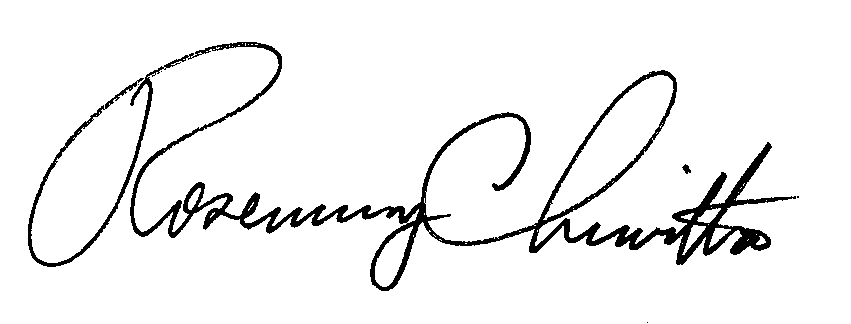 Rosemary ChiavettaSecretary of the CommissionRC:jbs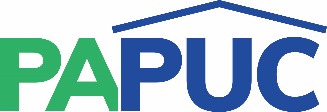 COMMONWEALTH OF PENNSYLVANIAPENNSYLVANIA PUBLIC UTILITY COMMISSIONCOMMONWEALTH KEYSTONE BUILDING400 NORTH STREETHARRISBURG, PENNSYLVANIA 17120IN REPLY PLEASE REFER TO OUR FILE